COLEGIO CERVANTINO                        PLANIFICACION MENSUAL 2020Queridos alumnos, en vista de la urgencia sanitaria que está pasando el país, les mando sugerencias para segur sus trabajos desde la casa. Espero que tengan paciencia y voluntad para respetarla Venceremos al coronavirus. Den unos minutos  para el trabajo de artes y saquen toda la creatividad que tienen, nos vemos pronto.Un Isotipo es un símbolo que se enmarca dentro de las categorías que abarca el concepto de logo, y que corresponde ni más ni menos a la representación gráfica de la marca. Es el dibujo, el icono o el símbolo con el que se identifica a una compañía, eliminando todo tipo e letras . funciona como un todo y así se percibe.                             .          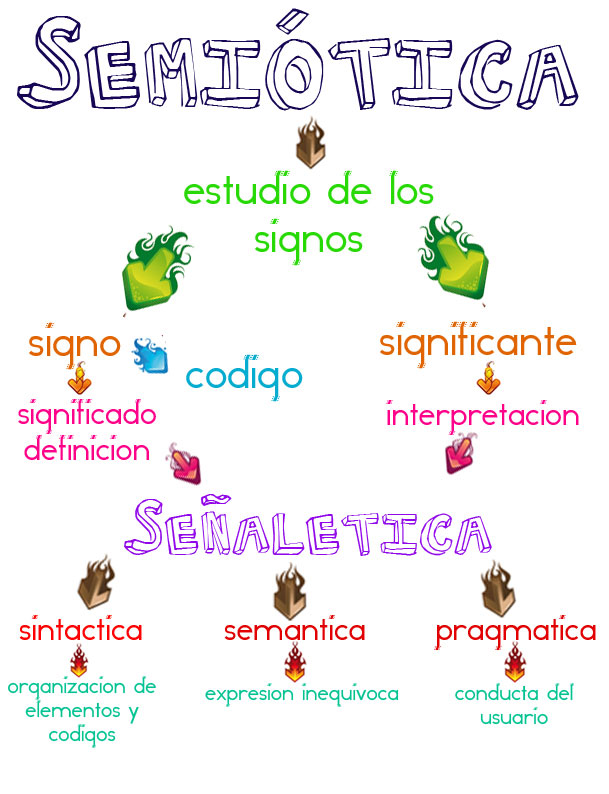 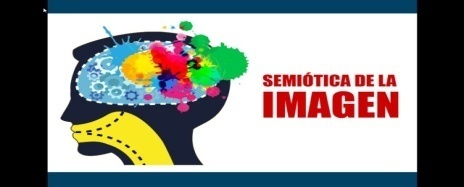 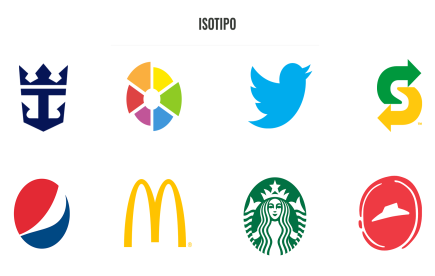 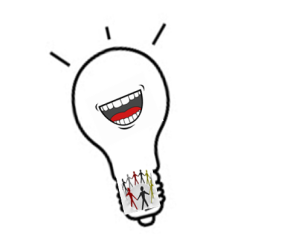 PROFESOR: MARÍA SOLEDAD RODRÍGUEZ HERRERA NIVEL : ENSEÑANZA MEDIA   CURSO: 2° MEDIOUNIDAD I :EXPLORANDO LA DIVERSIDAD CULTURAL EN LA HISTORIA DEL ARTE ASIGNATURA: ARTES VISUALESMES : MARZO ABRILASIGNATURA: ARTES VISUALESMES : MARZO ABRILSUB UNIDAD: REPRESENTACIONES DE  IDENTIDAD EN MI CULTURAOBJETIVO  DE APRENDIZAJE:        DISEÑAR Y CREAR SELLOS  DE IDENTIDAD OBJETIVO  DE APRENDIZAJE:        DISEÑAR Y CREAR SELLOS  DE IDENTIDAD OBJETIVO  DE APRENDIZAJE:        DISEÑAR Y CREAR SELLOS  DE IDENTIDAD 